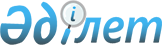 М.К.Мырзалинді Қазақстан Республикасы Президентінің Әкімшілігі Басшысының орынбасары қызметіне тағайындау туралыҚазақстан Республикасы Президентінің 2019 жылғы 19 наурыздағы № 881 Жарлығы
      Мəлік Кеңесбайұлы Мырзалин Қазақстан Республикасы Президентінің Әкімшілігі Басшысының орынбасары болып тағайындалсын, ол Ақмола облысының əкімі қызметінен босатылсын.
					© 2012. Қазақстан Республикасы Әділет министрлігінің «Қазақстан Республикасының Заңнама және құқықтық ақпарат институты» ШЖҚ РМК
				
      Қазақстан Республикасының
Президенті

Н.НАЗАРБАЕВ
